TOWN OF PRINCESS ANNEWork/Legislative MinutesMonday April 15, 2024 6:00 PM.LOCATION: Town Hall 				Princess Anne, Maryland, 21853				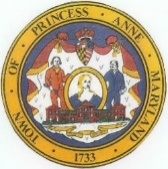 Joseph “Joey” Gardner								President									Orlondo “Dell” Taylor						Vice President					Lionel Frederick				Commissioner				  	Marshall Corbin						             Jay ProuseCommissioner 								Town Manager 				Shelley Johnson					           		 Paul Wilber Commissioner								Town Attorney 				                                                Legislative Meeting Call to Order President Joseph Gardner-6:00pm Town Hall Pledge of Allegiance Moment of Silence Motion to Accept Agenda Motion Vice President Commissioner Taylor 2nd Commissioner Johnson Election Board – New Member AppointedPaul Wilber spoke to Mr. Ballard he emailed stated he was resigning the town needs to appoint a new 5th Board member. Can appoint up to 5 members have to have all five the day of election. Commissioner Johnson stated let’s go back to the other candidates we interview which Mrs. Perry is here tonight let’s see if she is still interested. Mrs. Perry Stated she was still interest in the position. Commissioner Johnson motion to appoint Mrs. Perry has the five-election board member 2nd Vice President Taylor All in Favor              Work Session Agenda Call to Order Motion to Accept Agenda Add Motion Item Number Seven President Gardner 2ND motion all in favor add motion Veterans Banner Program-Presentation Sample to show family so they can purchase put on display for Memorial Day we want to the honor the veterans that are still here Crisfield sent over a sample of there website hoping to do so in Princess Anne as well -Commissioner Johnson President Commissioner Gardner -has to talk to public works /town manger about the banners/cost for the banner there our 49 poles with holes own by the town Citizen Merit Award- NominationsVice President Commissioner Taylor want to Nominated Lynnell Pugh she’s does a lot for the community has three local business giving people places for employment putting people back to work. Commissioner Johnson says she want to Nominated Teina Veney she does a lot for the community donations for local event she even comes out her pockets with expensive don’t ask for nothing back. Commissioner Corbin says that he wants to nominated her as well she goes out her way for the local town. Motion to accept Teina Veney for Citizen Award 2nd Corbin. Commissioner President Gardner - Interview the person about what they have did for the community so we can discuss by May 6th MML-Summer Conference DiscussionTown Manger Jay Prouse says the MML is coming up it’s a four-day event in Ocean City Maryland of learning and bettering yourself within government things the deadline to register is by May31st 765 Dollars per person.2024 Town Election Update Election Board is now fill we appointed a new election board member Mrs. Perry that makes our 5th person-Commissioner President Gardner Department Heads Reports Holes needs to be patch up on Beckford Street the street is really bad in fill of potholes – Commissioner Johnson. Had talks about working on that street before there is a resident on that street that has a very slow water leak that floods his yard, he had contact the Sanitary District about the problem the our waiting on the part for that problem before we do the work to the road we want to make sure that is taking care of – President Gardner James – says he will do his part on his end in contact the right people to get this done right awayLegislative Session Agenda Items-Citizen Merit Award Presentation -Budget Presentation-Report On Somerset Landing Phrase One   IX. Adjournment/Closed Session 7:15pm 